Střídání letního a zimního časuCílem pracovního listu je, aby si žáci uvědomili, proč dochází ke střídání zimního a letního času. Je určen pro žáky 4.–5. ročníků.Změna času________________________________________________________Uveď a namaluj, proč jsou den a noc různě dlouhé v různých částech roku:…………………………..………………………………………………………………………..……………………...………………………………………………………………………………………………….……………………………………………………………………………..……………………...……………………………………………………………………………Do ciferníku zakresli, jakým způsobem dochází k posunu:    přechod na letní čas          			návrat na středoevropský čas (zimní)    Ve videu zaznělo, proč dochází ke změně času. Uveď tento důvod a pro i proti:Důvod změny času: ..…………………………………………………………………………..			..……………………………………………………………………………			……………………………………………………………………………..			..……………………………………………………………………………			……………………………………………………………………………..Tvoje důvody pro:   ……..………………………………………………………………………			..……………………………………………………………………………			……………………………………………………………………………..			..……………………………………………………………………………			……………………………………………………………………………..Tvoje důvody proti: ….………………………………………………………………………….			..……………………………………………………………………………			……………………………………………………………………………..			..……………………………………………………………………………			……………………………………………………………………………..Co jsem se touto aktivitou naučil(a):………………………………………………………………………………………………………………………………………………………………………………………………………………………………………………………………………………………………………………………………………………………………………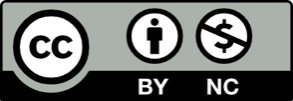 